Anterior Cruciate Ligament Tears ExplainedAuthors: Samuel Rosas, MSChau Nguyen, MDTsun yee Law, MDLESS Surgical InstituteShoulder and Sport DivisionAbstractenmeshed,   We onAnterior cruciate ligament (ACL) tears are among the most common knee injuries. An estimated 200,000 ACL tears occur each year in the United States (1), which resolves to 1 per 3500 persons (1,3) or a tear every 3 minutes. commonly  Young adults are the most likely to injury the ACL. There is an increasing incidence of middle-age patients with ACL instability requiring surgery. However, the greatest risk is currently with adolescent athletes. Anatomy and functionProper understanding of ACL tears and associated injury patterns is guided by a general understanding of basic knee anatomy. The ACL is one of four ligaments that stabilize the knee joint, yet provides nearly 90% of knee stability (6,12). The femoral origin of ACL is on the lateral wall of the intercondylar notch. The point of insertion of ACL is on the anterior portion of the medial tibial condyle. The ACL is composed of two bundles; the anteromedial bundle, which tightens in knee flexion, and the larger posterolateral bundle, which tightens in knee extension. This difference in biomechanics allows the ACL to remain tight through a wide range of knee motion.  It also enables the ACL to rotate as the knee moves from extension to flexion (6).A normal ACL stabilizes the femur on the tibia and prevents the tibia from rotating and sliding forward during agility, jumping, and deceleration followed by pivoting/sudden changes of direction (3,7-9).Clinical presentation ACL injuries occur more commonly in non-contact sports and typically result from landing with the knee in nearly full extension after a jump, or pivoting while changing direction after a sudden deceleration (7,8).     In addition to knee pain, swelling, and difficulty in bearing weight right after the injury, patients typically report hearing a “pop” or feeling a tearing sensation and their knee ‘giving way’ (10). Approximately 80% of patients notice a rapid onset of swelling within 3 hours of injury. However, a gradual swelling over 24 hours does not rule out an ACL tear (6,10). Patients with chronic tears often complain of instability with side to side movements, which may cause a fall, inability to return to recreational activities and discomfort when walking or running.Chronic tears may also lead to further development of injuries such as meniscal tears  (30), and therefore may complain of meniscal pain, pain with weight bearing, kneeling and also locking sensation at the knee.Physical Exam Findingsphysical examination tests include the Lachman test, the anterior drawer test, and the pivot-shift test. Assessment of ACL tear in an acute setting is best performed with the Lachman test, which has the highest sensitivity of 85% and a specificity of 94%-99% (11,13). The Lachman test evaluates the injured knee for ACL laxity by placing the knee in a position of 20 or 30 degrees flexion, and slightly externally rotated to relax the pull of the quadriceps and iliotibial band (6). This positioning minimizes any secondary support given to the injured knee and allows for a better direct evaluation on ACL function. The test is positive when a non-firm endpoint is felt, and also when the tibia translates anteriorly. If in doubt, compare with the contralateral knee. The anterior drawer testIt consists of lying on one’s back and flexing the affected knee to 90 degrees and again pulling the tibia anteriorly to test for anterior translation. The pivot shift test is the most specific test for a complete ACL tear with a specificity of 98%, but with low sensitivity of 24-48% (11,13). The pivot-shift test is done by having the patient lay supine and applying flexion at the hip to 30 degrees, externally rotating the thigh and applying valgus and varus forces at the tibia while flexing and extending the knee. The test is positive for an ACL injury if a pop is felt while applying the valgus and varus forces at the knee.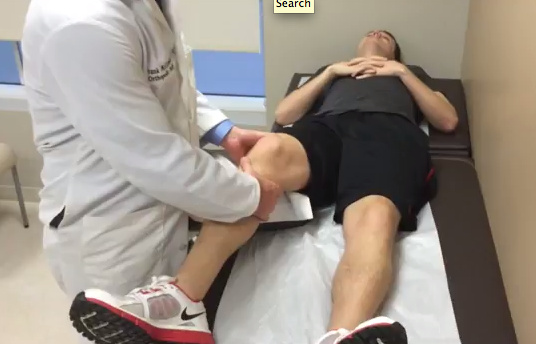 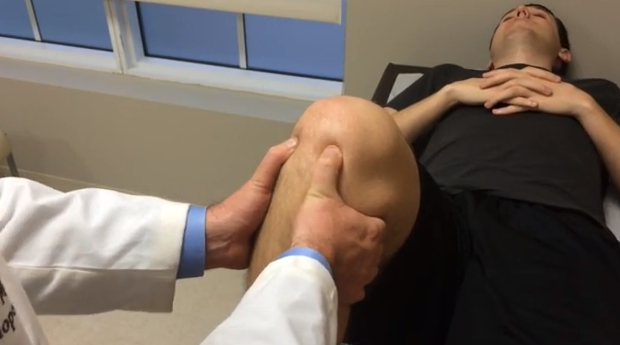 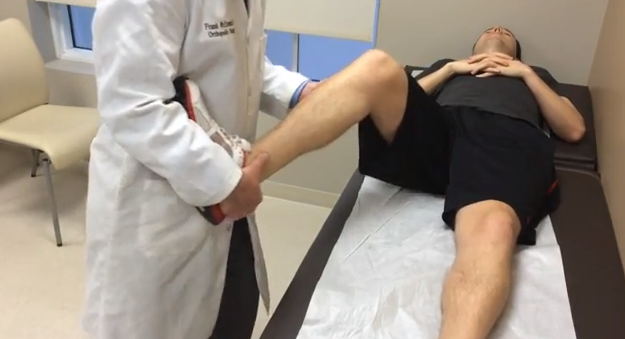 An isolated acute ACL rupture, however, occurs less than 10% of the cases (16-18); in the majority of the cases, an ACL injury occurs in conjunction with other injuries. The associated injuries include meniscus injuries, articular and subchondral bone injuries, as well as collateral ligament tears. ACL tears are mostly associated with meniscal injuries, with a high prevalence of 60 to 75% (15-18). Dr. O`Donoghue first described the “unhappy triad” in 1950 which he described as being an ACL tear, medial collateral ligament (MCL) tear and medial meniscal injury (31). Later, other authors such as Nitz and Shelbourn described  the lateral meniscus as most often involved at the time of injury. These findings are currently the accepted concept of the unhappy triad, which occurs commonly to soccer players after sustaining a blow to the knee. to evaluate the other ligaments of the knee (MCL, lateral collateral ligament and posterior cruciate ligament (PCL)) since the association of these injuries is quite common. To test for MCL and LCL stability, the physician must have the patient lay down on the table and with one hand hold the femur in place and with the other apply a valgus and then a varus force at the knee in order to test for “opening” of the knee joint. When the valgus force applied creates an opening of the joint on the medial side, a MCL injury must be further inspected. By applying a varus force the LCL ligament is tested. If the opening of the joint occurs at the lateral aspect, a LCL is highly likely.The PCL is another structure that is important to examine when an injury to the knee has occurred. Incidence of PCL injuries varies according to the patient population and the event that leads to evaluation, i.e. traumatic injury or non-traumatic. The overall incidence reported by Wind et al, is 3% in the general population, whereas in the traumatic setting is 37%. When high velocity injuries are seen, the same authors have reported a 95% of combined injuries which supports our recommendation to evaluate the PCL when knee trauma has occurred. The best clinical ways to evaluate the PCL are the posterior drawer test which is performed in the same manner as the anterior drawer test but directing the force applied at the tibia posteriorly. This test has been reported to have a 90% sensitivity and 99% specificity according to O`Keefe et al (33). A positive test constitutes an ill-defined end point of tibia translation and if the tibia translates more than 10-15mm according to some (32).Meniscal injuries are the most common injury associated with ACL tears. Meniscal injuries should be by using the McMurray´s test and observing for joint line tenderness. The patient lay on their back on the table, then the clinician flexes the knee up to 90 degrees and applies a rotational force to the tibia. When external rotation is applied, the lateral meniscus is examined and when internal rotation is done, the medial meniscus is the one being examined. If the patient experiences pain at 90 degrees, this makes a positive McMurrays test. The sensitivity for this exam is 16-86% with a 29-96% specificity according to a Systematic review performed by Hing et al (34).According to Konan et al, who evaluated 109 patients with a history of possible meniscal injuries, the diagnostic accuracy of joint line tenderness for meniscal injuries is of 81% for medial meniscal injuries and 90% for lateral meniscus. This test is performed by applying pressure with a finger at the joint line of the knee and the patient acknowledges whether they have pain or not.    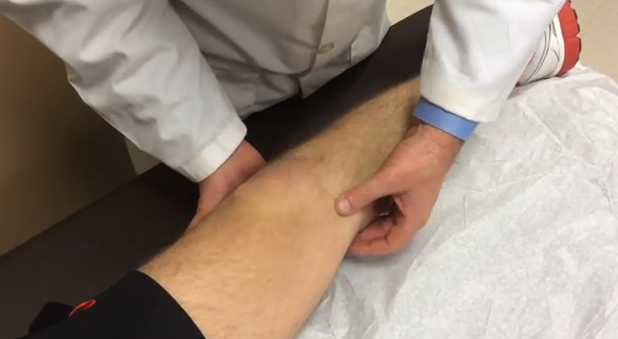 ImagingIsolated acute ACL tear injuries typically appear normal on plain x-ray films. However, the presence of a Segond fracture, which is a small avulsion fracture of the lateral tibial eminence, is highly suggestive of ACL rupture (3), and should be followed up with MRI.MRI is the most accurate non-invasive diagnostic modality in identifying a torn ACL, with sensitivity of 86% to 95.9%, and specificity of 91 to 95% (1). clear ofat specific locations. This appears as(>15 degrees).Tthis sagittal. This  This may indicate the ACL is intact, but stretched out and may not be functional. We important pre-operative test to plan and manage patients.Do I need an operation for a torn ACL?The management of ACL injuries includes both non-surgical and surgical interventions. However, the optimal treatment following a torn ACL remains controversial (1,3,12,14,19). While surgical repair is widely used in the treatment of ACL rupture in athletes, non-surgical treatment has been considered to have good outcome in the general population (5).In all patients, we institute physical therapy after the injury rConservative ManagementPatients who choose to have a non-operative treatment are managed with consistent physiotherapy, which includes quadricepsstrengthening . Diligence in these routine strengthening exercises is required to achieve a better functional outcome. Additionally, some studies have shown the support in the use of knee bracing in chronic ACL-deficient knees, and knees post ACL reconstruction. However, the role of functional knee bracing in an acute ACL tear injury remains unclear (20). bracing effect on improving quadriceps muscle strengthening or preventing post-traumatic osteoarthritis (20,21).Surgical ManagementReconstructive surgery of an ACL rupture involves the reconstruction of the torn ligament using a substitute graft of tendon or ligament, and passing it through drilled tunnels in the tibia and femur to approximate normal anatomy (1). ACL reconstruction is mostly performed arthroscopically. The common types of grafts used are the following: tendon autograftstendons from the patient. The hamstring tendons of the semitendinous and gracilis, of the same affected side, are frequently used and harvested (1,14,19).What is the expected recovery after surgery?Both pre-operative and post-operative rehabilitation include range of motion exercises, strengthening, and sports specific conditioning skills. While each patient has their unique recovery, most patients need a few days at home to recover from surgery, begin strengthening at 6 weeks, and return to their sport at 4 months (recreational athlete), 6 months (competitive athlete) and 9 months (professional athlete).References1) 	Spindler KP, Wright RW. Clinical Practice. Anterior Cruciate ligament tear. N 			Engl J Med 2008;359(20):135-42.2) 	Nedeff DD, Bach BR Jr. Arthroscopic anterior cruciate ligament reconstruction 			using patellar tendon autografts: a comprehensive review of contemporary 			literature. Am J 	Knee Surg. 2001;14:243-258.3)	Morelli V, Bright C, Fields A. Ligamentous injuries of the knee: anterior cruciate, 		medial collateral, posterior cruciate, and posterolateral corner injuries. Prim Care 			2013;40(2):335-56.  4) 	Musculoskeletal problems are common in family practice [Conference 				Highlights] Am Fam Physician. 1996;54(8):2524.5)	Casteleyn P-P, Handelberg F. Non-operative management of anterior cruciate 			ligament injuries in the general population. Journal of Bone and Joint Surgery – 			British Volume 1996;78:446-51.6) 	Bach BR Jr, Alford JW. Managing ACL tears:  Evaluation and diagnosis. J Musculoskel Med. 2004;21:381G-390.7) 	Hewett TE, Myer GD, Ford KR. Anterior cruciate ligament injuries in female 			athletes: part 1, mechanisms and risk factors. Am J Sports Med 2006;34(2):299-			3118) 	Shimokochi Y, Shultz SJ. Mechanisms of noncontact anterior cruciate ligament 			injury. J Athl Train 2008;43(4):396-408.9) 	Acevedo RJ, Rivera-vega A, Miranda G, Micheo W. Anterior cruciate ligament 			injury: identification of risk factors and prevention strategies. Curr Sports Med 			Rep. 2014;13(3):186-91.10) 	Carborn DN, Johnson BM. The natural history of the anterior cruciate ligament-			deficient knee. Clin Sports Med 1993;12(4):625-35.11) 	Benjaminse A, Gokeler A, van der Schans CP. Clinical diagnosis of an anterior 			cruciate ligament rupture: a meta-analysis. J Ortho Sports Phys Ther 2006;36:267.12) 	Linko E, Harilainen A, Malmivaara A, et al. Surgical versus conservative 				interventions for anterior cruciate ligament ruptures in adults. Cochrane Database 			Syst Rev 2005;(2):CD001356.13) 	Solomon DH, Simel DL, Bates DW, et al. The rational clinical examination. Does 		this patient have a torn meniscus or ligament of the knee? Value of the physical 			examination. JAMA 2001;286(13):1610-20.14)	Sarraf KM, Sadri A, Thevendran G, et al. Approaching the ruptured anterior 			cruciate ligament. Emerg Med J 2011;28:644-9.15) 	Piasecki DP, Spindler KP, Warren TA, Andrish JT, Parker RD. Intraarticular 			injuries associated with anterior cruciate ligament tear: findings at ligament 			reconstruction in high school and recreational athletes: an analysis of sex-based 			differences. Am J Sports Med 2003;31:601-5.16) 	Bowers, AL, Spindler, KP, McCarty, EC, Arrigain, S. Height, weight, and BMI 			predict intra-articular injuries observed during ACL reconstruction: evaluation of 		456 cases from a prospective ACL database. Clin J of Sport Med 2005;15(2):9-13. 17) 	Hernandez, L, Micheo, W, Amy, E. Rehabilitation update for the anterior cruciate 		ligament injured patient: Current concepts. Boletin de la Asociacion Medica de 			Puerto Rico 2006;98(1):62-72.18)	Miyasaka, KC, Daniel, DM, Stone, ML, Hirschman, P. The incidence of 				knee ligament injuries in the general population. Am J Knee Surg 1991;4:43-8.19) 	Monk AP, Hopewell S, Harris K, Davies LJ, Beard D, Price A. Surgical versus 			conservative interventions for treating anterior cruciate ligament injuries. 				Cochrane Database Syst Rev 2014;(6):CD011166.20)	Swirtum LR, Jansson A, Renstrom P. The effects of a functional knee brace 			during early treatment of patients with a non-operated acute anterior cruciate 			ligament tear: a prospective randomized study. Clin J Sport Med 2005;15:299-304.21) 	Sherman MF, Warren RF, Marshall JL, et al. A clinical and radiological analysis 			of 127 anterior cruciate insufficient knees. Clin Orthop 1988;227:229-37.22)	Seng K, Appleby D, Lubowitz JH. Operative versus non-operative treatment of 			anterior cruciate ligament rupture in patients aged 40 years or older: an expected-			value decision analysis. Arthroscopy 2008;24:914-20.23)	 Frobell, RB, Roos, EM, Roos, HP, Ranstam, J, Lohmander, LS. A randomized 			trial of treatment for acute anterior cruciate ligament tears. New England Journal 		of Medicine 2010;363:331-42.24) 	Lohmander S, Englund PM, Dahl LL, Roos EW. The long-term consequence of 			anterior cruciate ligament and meniscus injuries. Am J Sports Med 		2007;35(10):1756-69.25) 	Rout R, McDonnell S, Hulley P, Jayadev C, Khan T, Carr A, et al. The pattern of 			cartilage damage in antero-medial osteoarthritis of the knee and its relationship to 			the anterior cruciate ligament. J Orthop Res 2013;31(6):908-13.26)	Small NC, Glogau AI, Berezin MA, Farless BL. Office operative arthroscopy of the knee: technical considerations and a preliminary analysis of the first 100 patients. Arthroscopy: The Journal of Arthroscopic and Related Surgery. 1994;10(5):534-9.27)	Halbrecht JL, Jackson DW. Office arthroscopy: A diagnostic alternative. Arthroscopy: The Journal of Arthroscopic and Related Surgery. 1992; 8(3):320-32628)	Wong E, Stewart M. Predicting the scope of practice of family physicians. Can Fam Physician. 2010;56(6):e219-25.29)      Von porat A, Roos EM, Roos H. High prevalence of osteoarthritis 14 years after an anterior cruciate ligament tear in male soccer players: a study of radiographic and patient relevant outcomes. Ann Rheum Dis. 2004;63(3):269-73.30)      Yoo JC, Ahn JH, Lee SH, Yoon YC. Increasing incidence of medial meniscal tears in nonoperatively treated anterior cruciate ligament insufficiency patients documented by serial magnetic resonance imaging studies. Am J Sports Med. 2009;37(8):1478-83.31)      Barber F. Allen. What is the terrible triad?. Arthroscopy: The Journal of Arthroscopy and related surgery. 1992: Volume 8 (1): 19-22.32)      Wind WM, Bergfeld JA, Parker RD. Evaluation and treatment of posterior cruciate ligament injuries: revisited. Am J Sports Med. 2004;32(7):1765-75.33)      O'Keefe KP, Sanson TG. Chapter 278. Hip and Knee Pain. In: Tintinalli JE, Stapczynski J, Ma O, Cline DM, Cydulka RK, Meckler GD, T. eds. Tintinalli's Emergency Medicine: A Comprehensive Study Guide, 7e. New York, NY: McGraw-Hill; 2011.34)      Hing W, White S, Reid D, Marshall R. Validity of the McMurray's Test and Modified Versions of the Test: A Systematic Literature Review. J Man Manip Ther. 2009;17(1):22-35.35)      Konan S, Rayan F, Haddad FS. Do physical diagnostic tests accurately detect meniscal tears?. Knee Surg Sports Traumatol Arthrosc. 2009;17(7):806-11.